Customer Order Form 
Thank you for your Support of the 
BCC High School Crew Team!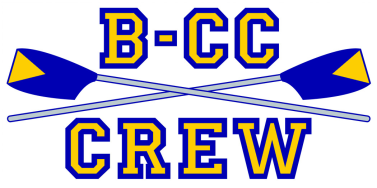 DEADLINE: Nov. 15TOTAL AMOUNT DUE: Checks can be made to “BCC Crew Boosters”Orders may also be placed online until Nov. 11at www.bcccrew.org Please fill in information clearly:Customer Receipt 
Athletes: please fill out info, detach and leave receipt with your customerYour products will be delivered to your home 
shortly after Nov. 26Please fill in information clearly:www.bcccrew.org Info/questions: please contact 
Katherine Grover at 301-526-4988 or ksg4601@gmail.com OR Anya Nebel at 301-741-0177 or anebel1@me.com Thank You for Supporting
the BCC Crew Team!UNDECORATED 
WREATH ($23)Double-sided, fragrant 22” natural balsam fir wreath with velvet bowBOXED / DECORATED WREATH ($32)Beautiful 22” natural balsam fir wreath decorated with clusters of pine cones, red holly berries and a velvet bowCHANUKAH CANDLES ($20)Beautiful blue/white, 
6-inch hand-dipped 
Chanukah candles (44 candles/box)Quantity:Quantity:Quantity:Customer Name:Customer Address:Customer Telephone:Customer Email:Crew Member Name:Crew Member Telephone:# Undecorated Wreaths Ordered:# Decorated Wreaths Ordered:# Boxes of Candles Ordered:TOTAL $ AMOUNT RECEIVED: Crew member’s Name:Crew Member’s Telephone: